Food Webs – Understanding What Happened When Wolves Returned to Yellowstone Wolves in Yellowstone National ParkIn the early twentieth century, humans eliminated wolves from Yellowstone. In the late twentieth century, humans brought wolves back to Yellowstone. How did these changes in the wolf population affect the other animals and plants in Yellowstone? To begin to answer this question, watch the “Ecosystems Video” (https://www.learner.org/series/the-habitable-planet-a-systems-approach-to-environmental-science/ecosystems/ecosystems-video/), beginning at 13 minutes and 40 seconds and ending at 22 minutes and 37 seconds. An ecosystem includes the animals, plants and other organisms in an area and their physical environment.These graphs summarize recent trends in the numbers of wolves and elk in the Northern Range in Yellowstone.2. After 1995, willows grew taller in some parts of Yellowstone. What is one possible explanation for this trend?3a. Beavers use tall willows for food and building dams. Predict the change in the number of beavers when wolves returned to Yellowstone Park.        decreased ___    increased ___       3b. Explain your reasoning.We will return to these questions after you have learned about food chains and food webs.Food Chains and Food Webs A food chain summarizes a sequence of trophic relationships, where trophic means eating or nutrition.4. Write mountain lion, grass, and rabbit in the appropriate blank boxes to show a food chain.There is another type of food chain that doesn’t begin with living plants. 5. Think about a 100-year-old forest where the leaves have dropped from the trees each fall, dead branches have fallen, and animals have died each year. You won’t see 100 years of dead stuff piled up on the ground in the forest. What has happened to all the dead stuff?Decomposers get their nutrition from dead organic matter. Decomposers include bacteria and fungi (e.g. mushrooms) which secrete digestive enzymes and absorb digested molecules from the dead organic matter.7. Match each item in the top list with the best match or matches from the bottom list.Producer  ___ Primary consumer ___   ___Secondary consumer ___   ___an animal that eats plants an organism that consumes primary consumersan organism that consumes producers an organism that makes its own organic molecules from small inorganic molecules (e.g. uses photosynthesis to make sugars from CO2 and H2O) includes some predators and ProtistaIn real biological communities, the trophic relationships are much more complex than a simple food chain. These more complex trophic relationships are summarized in a food web.However, not all organisms fit in a single trophic level. You may have heard of omnivores which eat both plants and animals. A more general category is a trophic omnivore which is any animal that eats organisms from more than one trophic level. 9. In the above figure, use one of the following symbols to label each type of organism.        P = Producer (There are 2 of them.)	        PC = Primary Consumer (3)        SC = Secondary Consumer (2)        TO = Trophic Omnivore (3; any animal that eats trophic omnivores is a trophic omnivore.) Trophic Relationships in YellowstonePages 5-7 show the trophic relationships for each organism that will be included in your Yellowstone food web. To make your food web, complete each step in the procedure below and check the box before you begin the next step. Your teacher will explain how to get a set of cards or access an electronic equivalent. If you are using a set of cards, you will need a surface that is approximately 45 cm (1.5 feet) wide and 60 cm (2 feet) tall for your food web. Draw and label the rectangles shown below on your lab table, on a large piece of paper, or on six smaller pieces of paper. Leave space for trophic omnivores between and above the two sets of rectangles.   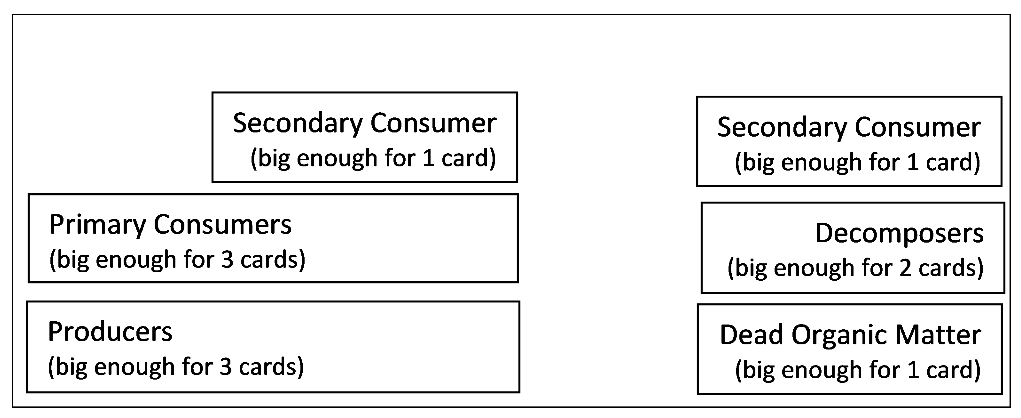 Find the cards for the producers and dead organic matter in your Yellowstone deck. Put these cards in the appropriate rectangles.    Find the cards for the primary consumers (which eat only producers) and the decomposers (which consume only dead organic matter). Put these cards in their rectangles. If you have your food web set up on a lab table or large piece of paper, draw an arrow to show each trophic relationship listed on the cards. Otherwise, you can represent each trophic relationship with an arrow on a strip of paper or with a piece of string.Use the remaining cards to put the secondary consumers in their rectangles and the trophic omnivores in appropriate places outside the rectangles. (Remember that any animal that eats trophic omnivores is also a trophic omnivore.) Draw an arrow to show each trophic relationship. Your Yellowstone food web may look complex, but a complete Yellowstone food web would be much more complex. Many more types of organisms live in Yellowstone, including more than 1000 different kinds of plants and more than 1000 different kinds of insects. The trophic relationships are more complex than is shown in your food web. For example, when an elk is killed by a pack of wolves, the wolves eat much of the meat, but other animals such as bears, coyotes and ravens eat some of the rest, and parts of the elk become dead organic matter which is consumed by decomposers.Some of the trophic relationships shown are much more important than others. For example, Yellowstone wolves eat many elk and few beavers. 10a. Make the arrow from elk to wolves fatter to represent the importance of this trophic relationship.10b. Draw arrows from the primary consumers and producers to dead organic matter. These arrows will represent the general point that all or parts of many plants and animals become dead organic matter which is consumed by decomposers.11. Use teacher comments to improve your food web, and then take a picture of it to submit.13. Explain how changes in the wolf population could produce the following trends in the number of beaver colonies.After wolves were eliminated from Yellowstone, the number of beaver colonies decreased.After wolves were reintroduced to Yellowstone, the number of beaver colonies increased. (Hint: Beavers use tall willows for food and building dams.)1a. Why did the number of elk decrease after 1995?1b. What happened to the bodies of the thousands of dead elk?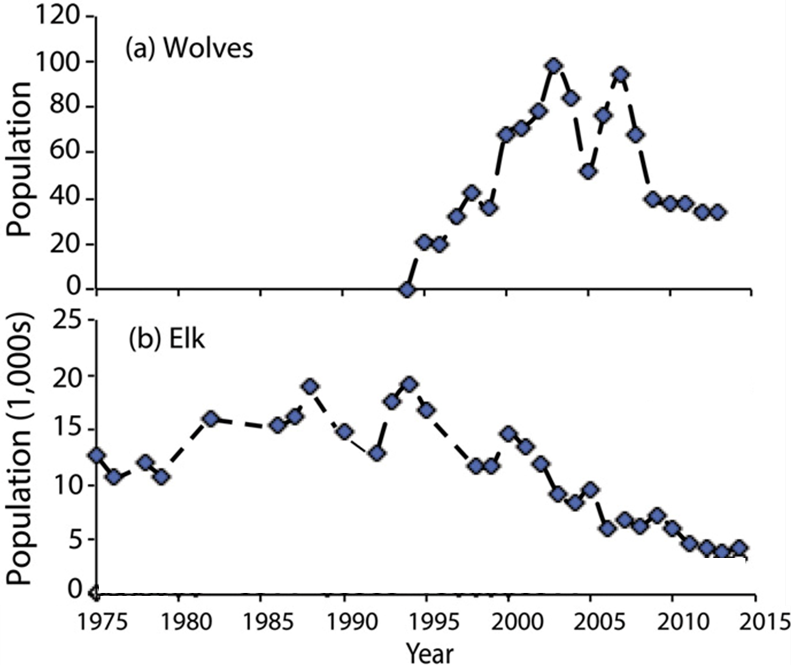 This figure shows a food chain. Secondary consumers eat primary consumers which eat producers (plants). Notice that producers are shown at the bottom of the food chain. Each level above that eats organisms from the level below.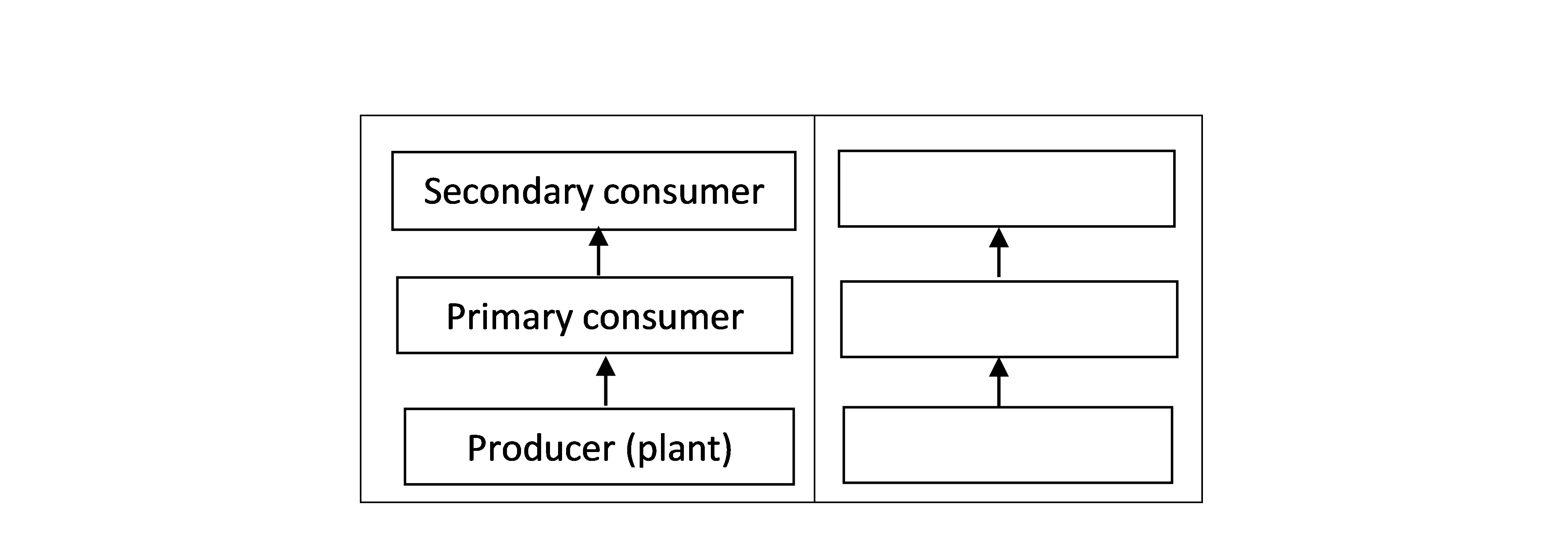 The first flowchart on the right shows a food chain with decomposers, and the second flowchart shows an example from Yellowstone.6. If you visited Yellowstone, you would not notice this food chain. Why not?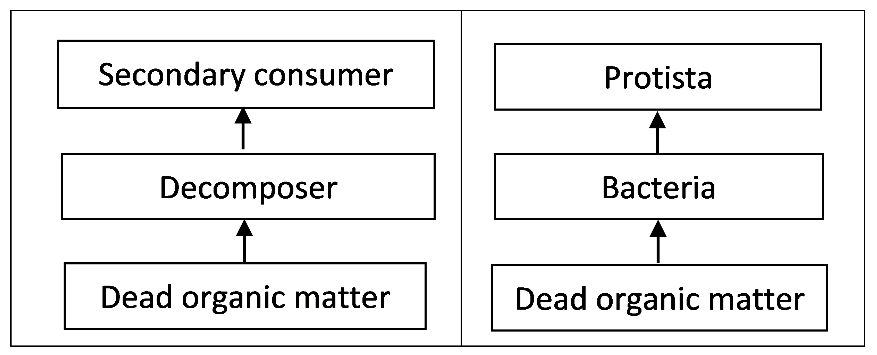 This figure shows a small part of a food web. Notice that the food web contains multiple food chains.8. Use asterisks (*) to mark the organisms in one food chain in this food web. Most of the organisms in this food web can be classified in one of these trophic levels:producersprimary consumerssecondary consumers.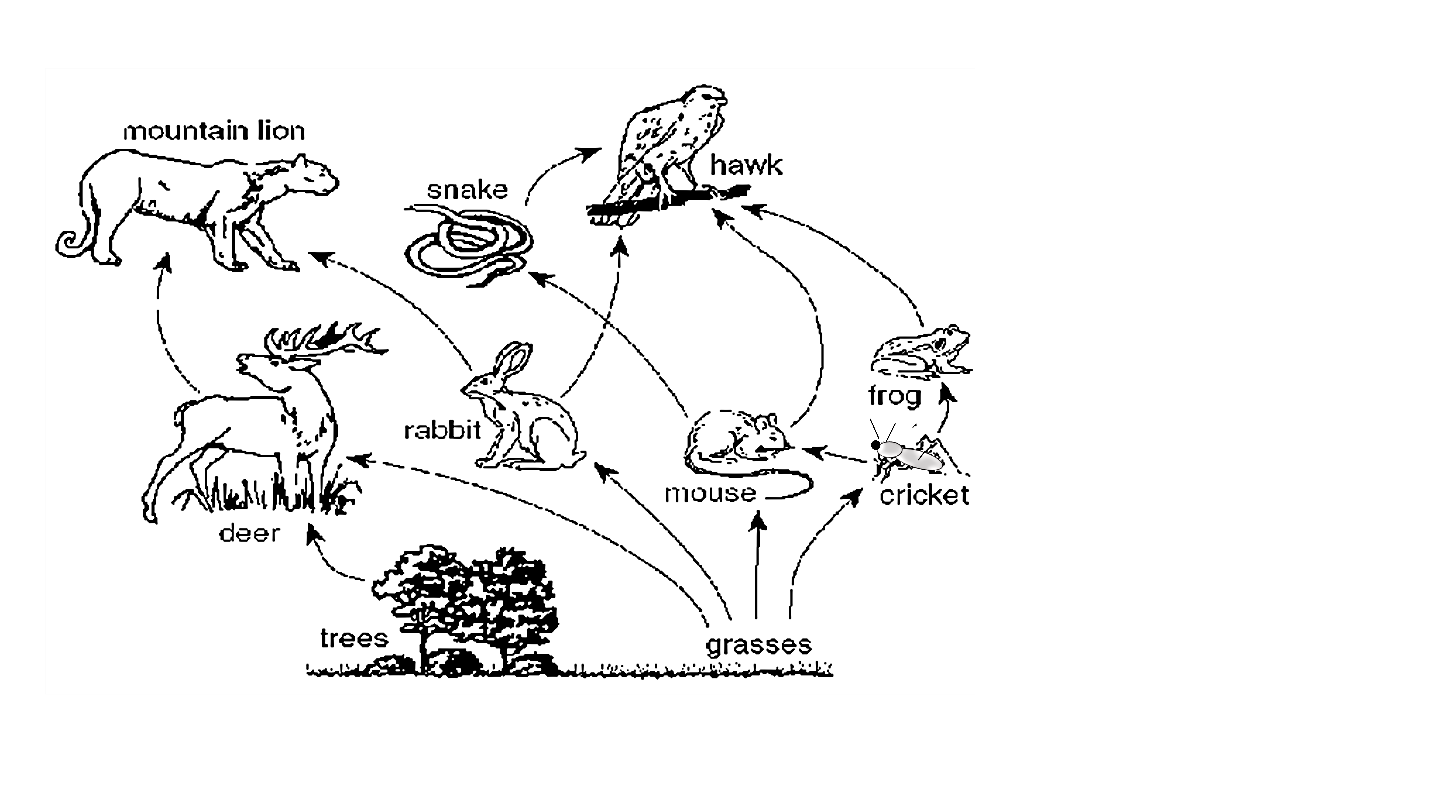 Even though your food web is incomplete, it can help you to predict and understand important ecological phenomena.A trophic cascade occurs when a change in the population of a predator not only affects its prey population, but also has indirect effects on another population in the ecosystem. In this flowchart, each arrow represents a negative effect of one population on the size of another population.12. Add a curved arrow with a (+) to show the indirect effect of wolves on the willow population in this trophic cascade.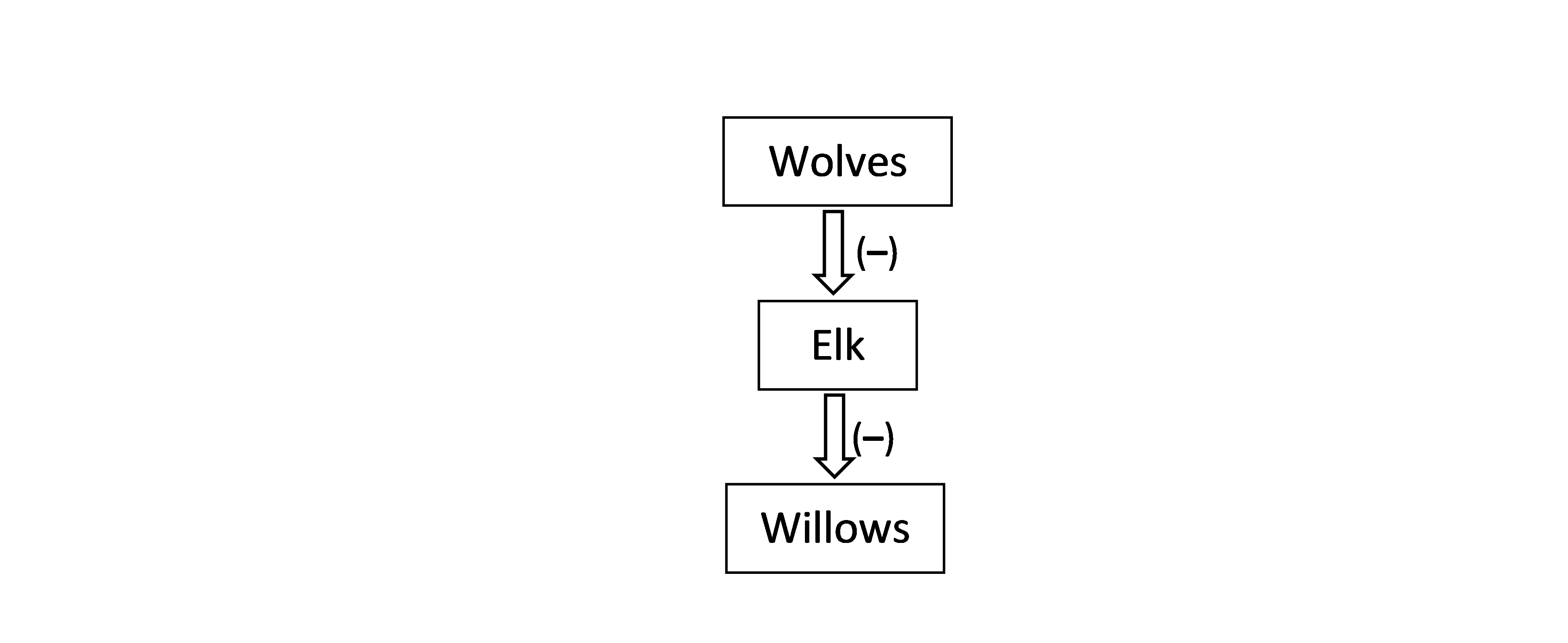 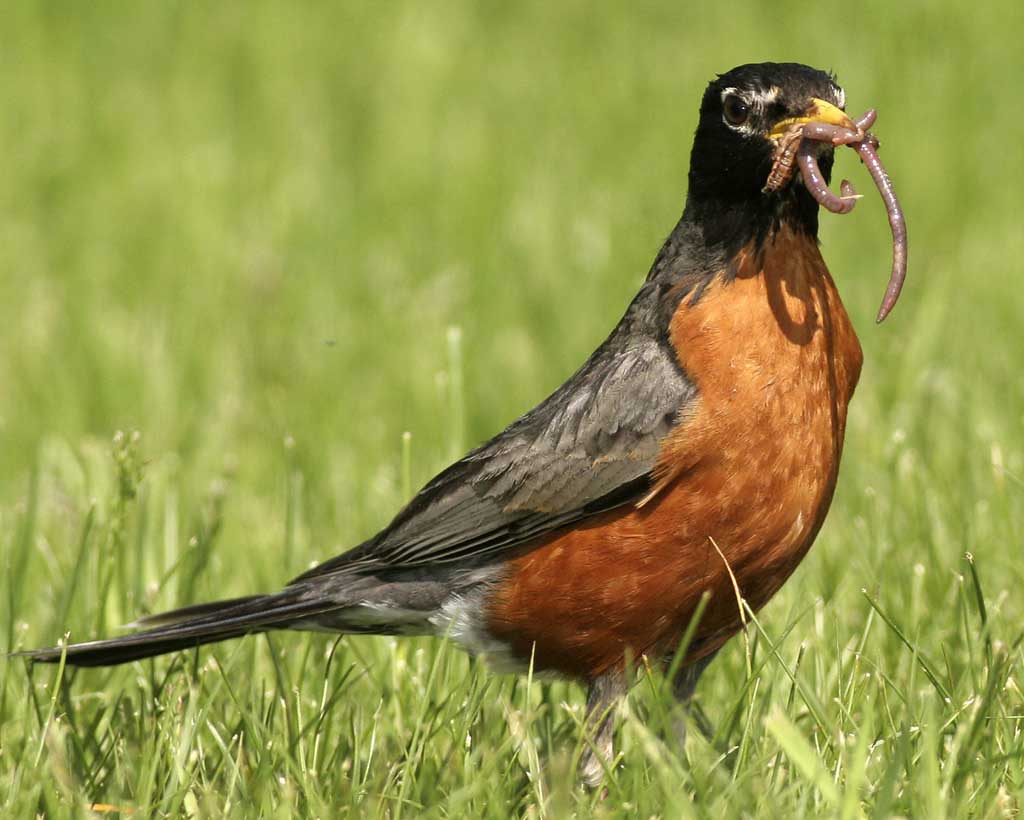 23-28 cmAmerican RobinsEat: Earthworms, beetles,       other flowering plantsEaten by: Snakes and        birds of prey (not         included in this food web)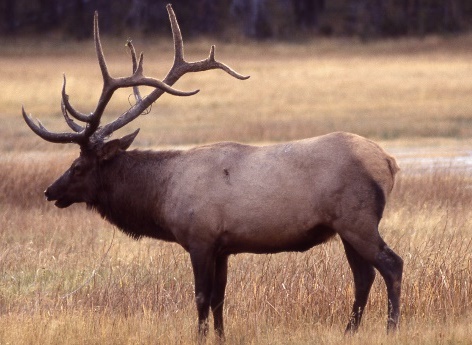    2.1-2.4 mElkEat: Grasses, willows,         other flowering         plantsEaten by: Gray wolves,        grizzly bears, coyotes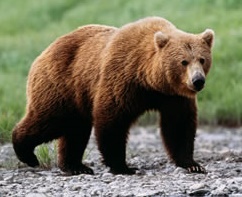 1.8-3.3 mGrizzly BearsEat: Other flowering        plants (including       berries), elk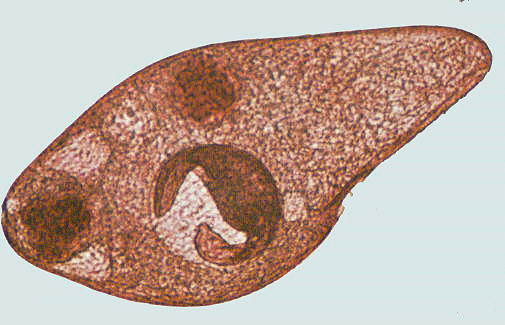 <1 mmProtistaEat: BacteriaEaten by: Nematodes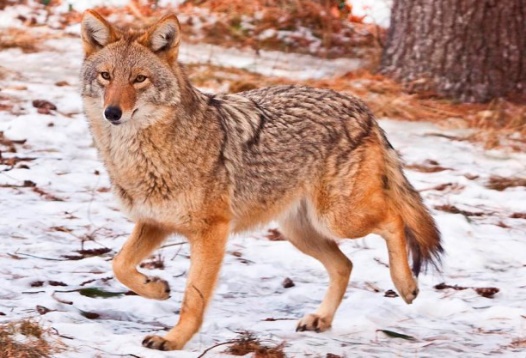 1-1.4 mCoyotesEat:  deer mice, elkEaten by: Gray wolves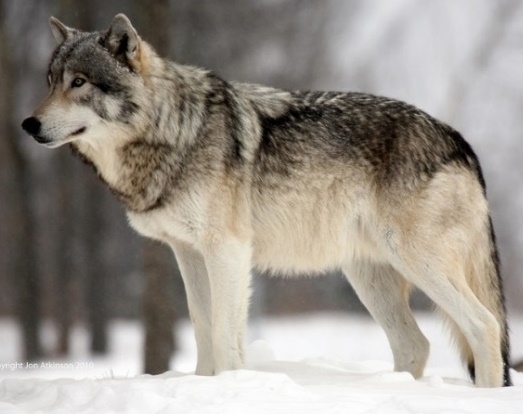 1.4-2 mGray WolvesEat: Elk, coyotes, beavers 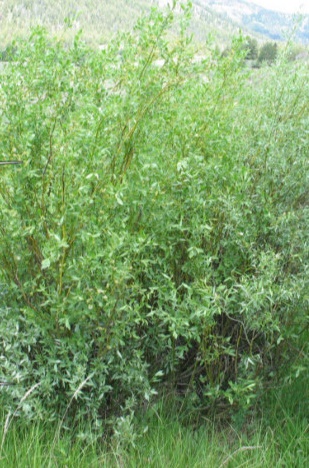 <80-400 cmWillowsEaten by: Elk, beavers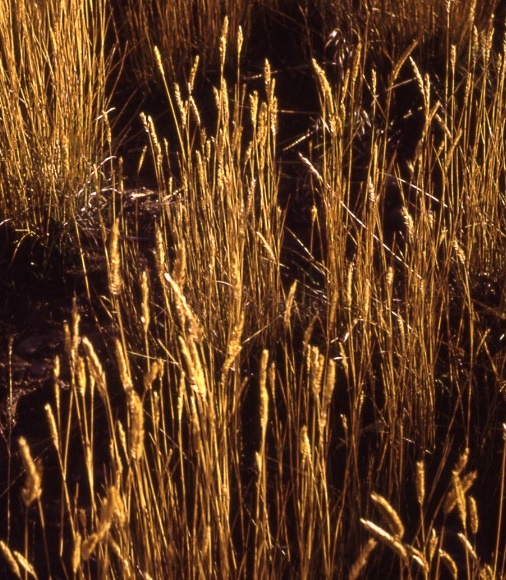 Grasses (including seeds)Eaten by: Elk, deer mice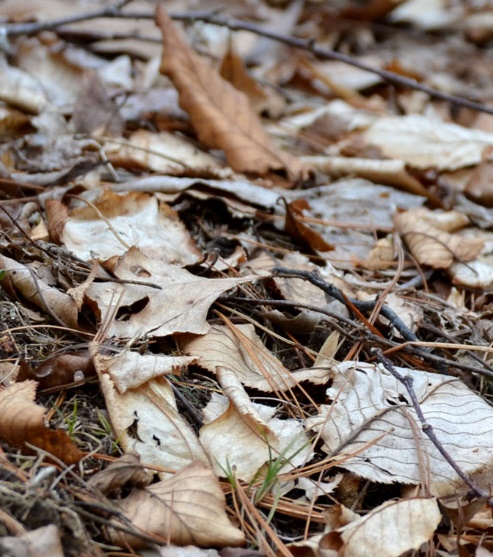 Dead Organic MatterConsumed by: Bacteria,        fungi, earthworms Dead Organic MatterConsumed by: Bacteria,        fungi, earthworms 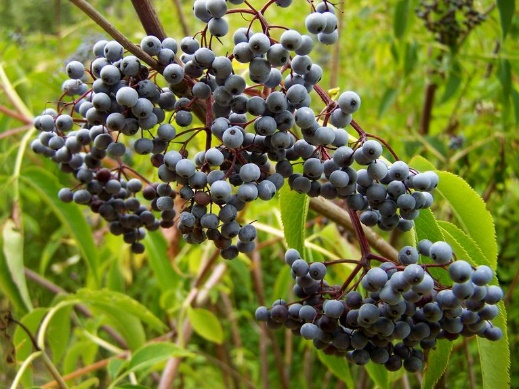 Other flowering plants       (including berries)Eaten by: American        robins, deer mice,       elk, grizzly bears58-99 cm (length, excluding tail)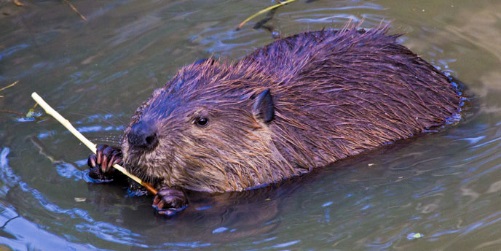 BeaversEat: WillowsEaten by: Gray wolves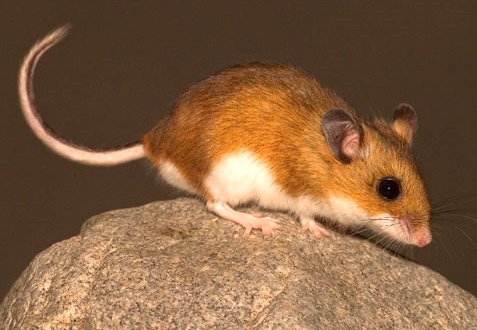 8-10 cm (length, excluding tail)Deer Mice  Eat: Grasses; other           flowering plants  Eaten by: Coyotes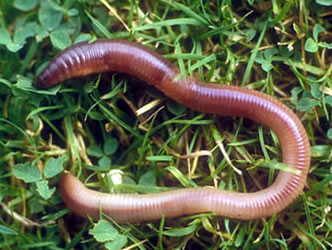 7-35 cmEarthwormsEat: Dead organic matter,        fungi, bacteriaEaten by: American robins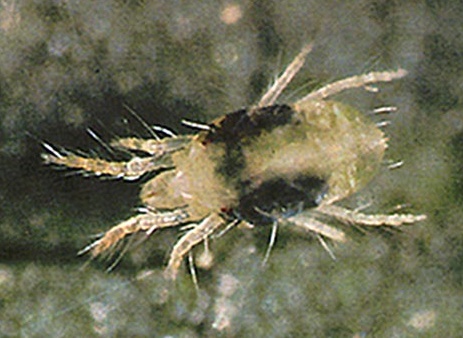   0.5-1 mmMitesEat: Nematodes, fungiEaten by: Beetles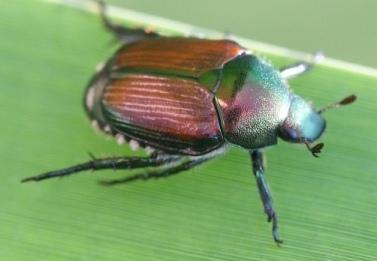 5-20 mmBeetlesEat: MitesEaten by: American      robins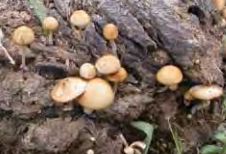 FungiConsume: Dead organic        matterEaten by: Earthworms,      mites, nematodes 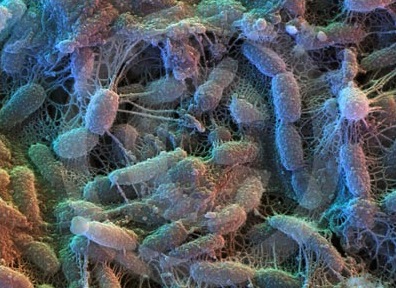 2-6 µmBacteriaConsume: Dead organic      matterEaten by: Protista,     nematodes,      earthworms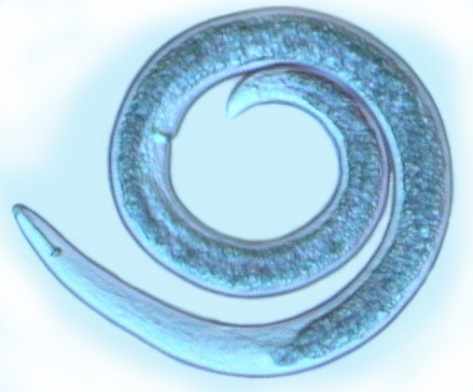    0.1-2.5 mmNematodesEat:  Protista, fungi,         bacteria        Eaten by: Mites